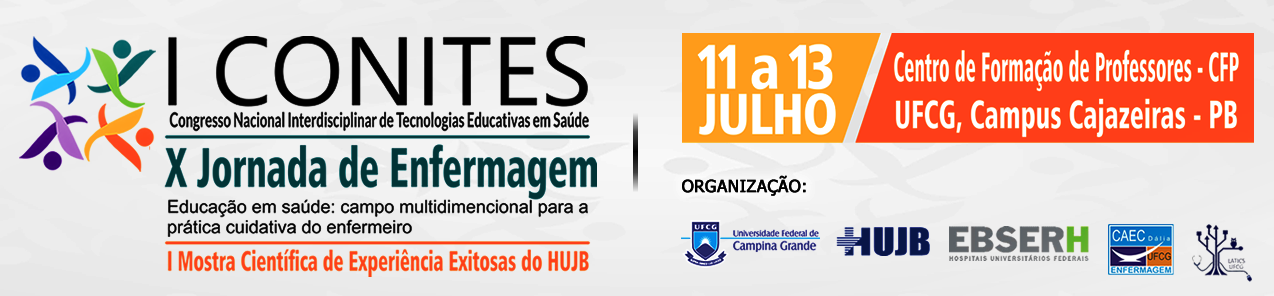 NORMAS PARA SUBMISSÃO1. CONFECÇÃO DE TRABALHOS1.1 Os trabalhos deverão se enquadrar em uma das seguintes áreas temáticas, a qual deve ser selecionada no ato da submissão:- Educação em Saúde;- Tecnologias educativas em saúde;- Saúde Coletiva;- Saúde Mental;- Saúde da Mulher;- Saúde do Homem- Saúde da Criança e do Adolescente;- Saúde do Adulto e do Idoso;- Administração e Gerenciamento em saúde.1.2 Serão aceitos os trabalhos do tipo: Nota prévia, relato de experiência, revisões, teórico-reflexivos, pesquisas e casos clínicos.1.3 Recomenda-se que os textos sejam revisados cuidadosamente quanto aos critérios: conteúdo, normas de formatação e normas ortográficas, pois o não cumprimento destas causará o indeferimento do trabalho. O conteúdo será de responsabilidade dos autores.1.4 Os trabalhos aceitos e apresentados serão publicados na Revista de Pesquisa Interdisciplinar – RPI.2. RESUMOS SIMPLES2.1 O trabalho deverá ser estruturado da seguinte maneira: Introdução, Objetivos, Método, Resultados e Conclusão/Considerações Finais.2.2 A página deverá estar no formato A4, orientação retrato, com margens de 2,5 cm (direita, esquerda, superior e inferior).2.3 O título deve estar centralizado e ser digitado todo em letra maiúscula, fonte Times New Roman tamanho 12 e em Negrito, exceto nomes científicos, que deverão estar em Itálico.2.4 Os nomes dos autores deverão estar identificados abaixo do título, cada um em linha separada, alinhados à direita, e em fonte Times New Roman tamanho 10. Usar número sobrescrito para indicar os integrantes e o orientador, conforme modelo disponibilizado no template.2.5 Para o corpo do texto, utilizar o tipo de fonte Times New Roman, tamanho 10, com espaçamento de 1,5 entre linhas. O texto do RESUMO SIMPLES deverá conter no mínimo 1600 e no máximo 2000 caracteres (com espaços) e NÃO conter paragrafação.2.6 O resumo deverá conter no mínimo 3 (três) e no máximo 5 (cinco) descritores que deverão ser alocados após o resumo, precedidos da expressão ‘Descritores’, em negrito, conforme DeCS (Descritores em Ciências da Saúde), disponível em http://decs.bvs.br/.  Imagens e gráficos não devem constar no corpo do resumo.3. RESUMOS EXPANDIDOS3.1 O trabalho deverá ser estruturado da seguinte maneira: Introdução, Objetivos, Método, Resultados e Discussão, Conclusão/Considerações Finais e Referências.3.2 O resumo expandido deverá ocupar, no mínimo, duas e, no máximo, quatro laudas, incluindo texto, tabelas e/ou figuras.3.3 A página deverá estar no formato A4, orientação retrato, com margens de 2,5 cm (direita, esquerda, superior e inferior).3.4 O título deverá estar centralizado e ser digitado todo em letra maiúscula, fonte Times New Roman, tamanho 12 e em negrito, exceto nomes científicos, que deverão estar em Itálico.3.5 Os nomes dos autores deverão estar identificados abaixo do título, cada um em linha separada, alinhados à direita, e em fonte Times New Roman, tamanho 10. Usar número sobrescrito para indicar os integrantes e o orientador, conforme modelo disponibilizado no template.3.6 O resumo deverá conter no mínimo 3 (três) e no máximo 5 (cinco) descritores que deverão ser alocados após o resumo, precedidos da expressão ‘Descritores’, em negrito, conforme DeCS (Descritores em Ciências da Saúde), disponível em http://decs.bvs.br/. Imagens e gráficos não deverão constar no corpo do resumo.3.7 As citações (referências) no texto devem seguir as normas vigentes da Associação Brasileira de Normas Técnicas – ABNT NBR 6023. A lista de referências deve ser ordenada alfabeticamente, alinhada à margem esquerda e colocada ao final do trabalho, citando as fontes utilizadas.3.8 Citações de trabalhos extraídos de Resumos e Abstracts, publicações no prelo e comunicação pessoal NÃO são aceitas na elaboração do resumo expandido.3.9 Quando apresentar tabelas e ilustrações, devem seguir a normatização da ABNT, bem como o texto deve complementar e não repetir o que está descrito nestas.4. TRABALHOS COMPLETOS4.1 O trabalho deverá ser estruturado da seguinte maneira: Introdução, Objetivos, Método, Resultados e Discussão, Conclusão/Considerações Finais e Referências.4.2 O trabalho completo deverá ocupar, no máximo 30.000 caracteres (com espaços), incluindo os títulos, resumos e descritores nos três idiomas, tabelas e/ou figuras e referências (utilize Ferramentas para contar palavras).4.3 A página deverá estar no formato A4, orientação retrato, com margens de 2,5 cm (direita, esquerda, superior e inferior).4.4 O título (português, inglês e espanhol) deverá estar centralizado e ser digitado todo em letra maiúscula, fonte Times New Roman, tamanho 12 e em negrito, exceto nomes científicos, que deverão estar em Itálico.4.5 Os nomes dos autores deverão estar identificados abaixo do título, cada um em linha separada, alinhados à direita, e em fonte Times New Roman, tamanho 10. Usar número sobrescrito para indicar os integrantes e o orientador, conforme modelo disponibilizado no template.4.6 O resumo deverá conter no mínimo 3 (três) e no máximo 5 (cinco) descritores que deverão ser alocados após o resumo, precedidos da expressão nos três idiomas, conforme demonstrado a seguir:  Descritores; Keywords e Palabras Claves. Em negrito, de acordo com DeCS (Descritores em Ciências da Saúde), disponível em http://decs.bvs.br/. Imagens e gráficos não deverão constar no corpo do resumo.4.7 As citações (referências) no texto devem seguir as normas vigentes da Associação Brasileira de Normas Técnicas – ABNT NBR 6023. A lista de referências deve ser ordenada alfabeticamente, alinhada à margem esquerda e colocada ao final do artigo, citando as fontes utilizadas.4.8 Quando apresentar tabelas e ilustrações, devem seguir a normatização da ABNT, bem como o texto deve complementar e não repetir o que está descrito nestas.4.9 Citações de trabalhos extraídos de Resumos e Abstracts, publicações no prelo e comunicação pessoal NÃO são aceitas na elaboração do trabalho completo.ATENÇÃO: o envio correto dos dados de identificação é imprescindível, pois crachás e certificados serão confeccionados baseados nessas informações, não sendo permitidas alterações posteriores.5. DA SUBMISSÃO DE TRABALHOS5.1 A apresentação de trabalhos possibilita compartilhar e produzir conhecimentos em pesquisa e experiências acadêmicas no campo da saúde. O período de submissão ocorrerá entres os dias 04 e 22 de junho de 2018.5.2 Cada inscrito poderá ser relator de apenas UM resumo (simples ou expandido) ou trabalho completo, não restringindo sua coautoria em outros trabalhos. O limite de autores por trabalho será de seis, incluindo orientador.5.3 O relator do trabalho deverá obrigatoriamente estar inscrito no evento, para os demais autores, não é obrigatório. A submissão do trabalho deverá ser realizada em nome do relator. Em caso de impossibilidade do comparecimento do relator, um coautor poderá apresentar, DESDE QUE inscrito no evento e comunicado com antecedência de 3 (três) dias úteis à comissão científica do evento.5.4 Para a apresentação de trabalhos, o participante deverá optar pela área temática que melhor se aplica ao seu trabalho além de escolher a forma de apresentação oral não prêmio ou oral prêmio (somente trabalhos completos) no ato da submissão no sistema.5.5 Os trabalhos submetidos no sistema deverão obrigatoriamente estar no formato Documento do Microsoft Word (.docx).5.6 Serão premiados os três primeiros trabalhos concorrentes a prêmio.5.7 Após o envio definitivo do trabalho, o participante não poderá fazer alterações no mesmo.5.8 Trabalhos que não cumpram com as exigências descritas nos itens anteriores não serão aceitos.6. DA APRESENTAÇÃO6.1 Cada candidato disporá de 15 minutos para a apresentação oral, sendo reservado pelo menos 5 minutos para arguição, caso necessário.6.2 As apresentações orais deverão ser preparadas e convertidas para o formato PDF.6.3 Os slides para apresentação oral deverão ser enviados do período de 04 a 06 de julho para o e-mail apresentacaoxjornada@gmail.com em formato PDF. A confirmação de recebimento dar-se-á de 07 a 09 de julho, por e-mail. Serão disponibilizados para apresentação oral os seguintes recursos: projetor multimídia e computador.7. PREMIAÇÃO7.1 Os autores que desejarem CONCORRER A PRÊMIO, deverão informar tal opção no ato da submissão do trabalho completo.7.1.1 MELHOR TRABALHO – PRÊMIO Ricardo Dias Cavalcanti7.2 Serão classificados os três melhores trabalhos (completos).7.3 A pontuação dos trabalhos obedecerá aos seguintes critérios:Clareza do objeto e relevância do estudo (até 2 pontos);Aspectos metodológicos (até 2 pontos);Resultados e discussões (até 3 pontos);Desenvoltura durante a apresentação (até 2 pontos);Objetividade das considerações finais/conclusões (até 1 ponto)7.4 Caso haja empate entre os trabalhos, serão utilizados os seguintes critérios de desempate, na seguinte ordem:Pesquisa original (de campo);Apresente como área de assunto do trabalho as tecnologias educativas em saúde;Pesquisas de intervenção;Estudo de cunho interdisciplinar.Mais informações: http://conites.com.br/index.php/normas-e-submissao-de-trabalhos PREENCHA AQUI O FORMULÁRIO DE SUBMISSÃO DE TRABALHOS